        Long Term Overview                     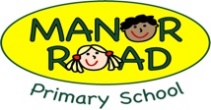 ClassAutumn TermAutumn TermSpring TermSpring TermSummer TermSummer Term121212EnglishNarrative: Little Red Reading HoodNon-chron reports: Big CatsNarrative:The Crow’s TaleNon-fiction, postcards: Meerkat ChristmasNarrative: StardustNon-fiction: Neil Armstrong Narrative: The Building BoyNon fiction: Persuasive letter: The Day the Crayons QuitNarrative: The Owl who was Afraid of the DarkPoetry: The Desk DiddlerNarrative: The Marvellous Fluffy Squishy Itty BittyNon-fiction: Lyrical explanation: In my HeartGPSNouns, Subordinating conjunctions for timeCoordination, verbs, past tenseApostrophes for contraction, subordinating conjunctions for timeExpanded noun phrases, homophonesAdjectives, suffixesSubordinating conjunctions for reason, suffixesGuided ReadingShort extracts to train in whole class guided reading format.Dear GreenpeaceThe Deep Dark WoodsA Flea in the Ear (SATs paper)‘Africa’ & ‘The Spider Weaver’ (SATS papers)Jasper and ScruffFlat StanleyMathsPlace value, addition and subtraction, mental maths (ongoing every term)Multiplication and division2 & 3D shapesFractions, money, revisionMeasures inc time,  Data-handlingScienceAnimals including humansLiving things and their habitatsUses of everyday materialsPlantsLiving Things and their HabitatsLiving things and their habitats Main SubjectGeographyHuman and physical geography: Clayton-Le-WoodsHistorySignificant Local events, people and places: Old Kem Mill, the Sue Ryder Home, the Pines Hotel.HistorySignificant individual: UK space history: Tim Peake & Helen SharmanGeographyHuman and physical geography: KenyaHistoryEvents beyond living memory: Victorian seaside holidays.GeographyMap workOther SubjectArtKeith Haring style human figure sculpture DTConstruction: Design a bridge               DTDesign a lunar buggyArtMonet’s Gardens at GivernyArtCollageSeaside themeDTCooking and nutrition: MusicOn this IslandChristmas ProductionAfrican call and responseOrchestra instruments: traditional storiesREJudaism: SukkotChristianity: LightHindusimChristianity: PentecostIslamChristianity: GodPEGymnasticsDance: Once upon a time20th C gamesPiggy in the MiddleNet and WallDance: ExplorersBounceballStriking and fieldingAthleticsWind in the WillowsDance: seasideGreat OutdoorsPSHEFamilies and FriendshipsRespectBelonging to a CommunityMedia and Digital ResilienceMoney and WorkPhysical Health and Mental WellbeingGrowing and ChangingKeeping SafeComputingWhat is a Computer?Word Processing and on-line safetye International Space StationProgramming: Espresso CodingAlgorithms and debugging: Espresso CodingStop MotionMFLAccess to short every day phrases in French/ Spanish/ German etcAccess to short every day phrases in French/ Spanish/ German etcAccess to short every day phrases in French/ Spanish/ German etcAccess to short every day phrases in French/ Spanish/ German etcAccess to short every day phrases in French/ Spanish/ German etcAccess to short every day phrases in French/ Spanish/ German etcSubject LinksEnglish/ ScienceGeography/ ArtEnglish/ MusicEnglish/ DT/ Science/ History/ ComputingEnglish/ ScienceArt/ ScienceEnglish/ History/ MusicEnglish/ Science/ Geography/ ComputingPersonalisationCuerden Valley OrienteeringFarm TripPantomimeFirefighters Y2 visitVisit a garden centreEaster crafts showcaseRailway???Parent showcase: Wind in the Willows Diorama